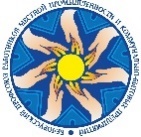 У Т В Е Р Ж Д Е Нпротокол № 14от 7 декабря 2023 годаП Л А Н работы комиссии по общественному контролю за соблюдением  законодательства о труде и охране труда на 2024 год.СОГЛАСОВАНО: Ведущий инженер СОТ                       Т.Г.ПряниковаБЕЛАРУСКІ ПРАФЕСІЙНЫ САЮЗРАБОТНІКАЎ МЯСЦОВАЙ ПРАМЫСЛОВАСЦI IКАМУНАЛЬНА-БЫТАВЫХ ПРАДПРЫЕМСТВАЎПЯРВІЧНАЯ ПРАФЕСIЙНАЯ АРГАНIЗАЦЫЯ НАВАПОЛАЦКАГА КАМУНАЛЬНАГА УНIТАРНАГА ПРАДПРЫЕМСТВА «ЖЫЛЛЕВА-РАМОНТНАЯ ЭКСПЛУАТАЦЫЙНАЯ АРГАНIЗАЦЫЯ»БЕЛОРУССКИЙ ПРОФЕССИОНАЛЬНЫЙ СОЮЗРАБОТНИКОВ МЕСТНОЙ ПРОМЫШЛЕННОСТИ ИКОММУНАЛЬНО-БЫТОВЫХ ПРЕДПРИЯТИЙПЕРВИЧНАЯ ПРОФСОЮЗНАЯ ОРГАНИЗАЦИЯ НОВОПОЛОЦКОГО КОММУНАЛЬНОГО УНИТАРНОГО ПРЕДПРИЯТИЯ «ЖИЛИЩНО-РЕМОНТНАЯ  ЭКСПЛУАТАЦИОННАЯ ОРГАНИЗАЦИЯ»№п/пНаименование мероприятийСроки исполненияИсполнители 1.Принять участие в подготовке вопросов для рассмотрения на заседаниях профсоюзного комитета1.1О работе общественной комиссии и общественных инспекторов по охране труда в 2023 году. январьОбщественная комиссия по ОТ1.2О выполнении раздела «Охрана труда» коллективного договора, выделении финансовых средств на выполнение Плана мероприятий по охране труда.февральОбщественная комиссия по ОТ1.3О состоянии трудовой и производственной дисциплины, выполнении Директивы Президента РБ №1.мартОбщественная комиссия по ОТ1.4О состоянии охраны труда, производственного травматизма и мерах по его предупреждению.мартОбщественная комиссия по ОТ1.5О подготовке предприятия к работе в осенне-зимний период. сентябрьОбщественная комиссия по ОТ1.6Об обеспечении работников сан6итарно-бытовыми помещениями, СИЗ, мылом, молокомфевраль, июнь,октябрьОбщественная комиссия по ОТ2.Вопросы для рассмотрения на заседании комиссии2.1О проведении инструктажей, обучения и проверки знаний по охране труда на предприятии.ежеквар-тальноПредседатель комиссии, члены комиссии2.2О соблюдении норм и правил по охране труда в структурных подразделенияхежеквар-тальноПредседатель комиссии, члены комиссии2.3Об организации и качестве проведения периодического контроля за соблюдением законодательства об охране труда на участках.ежеквар-тальноПредседатель комиссии, члены комиссии2.4О состоянии санитарно-гигиенических условий на рабочих местахежеквар-тальноПредседатель комиссии, члены комиссии3.Основные мероприятия3.1Осуществить  мониторинго состояния бытовых помещений всех структурных подразделений предприятия, мониторинг состояния. производственных помещений всех структурных подразделенийв течение годаОбщественная комиссия по ОТ3.2Осуществить мониторинг выполнения раздела «Охрана труда» коллективного договора, в том числе правильности расходования средств, предусмотренных на охрану труда январь, май, ноябрьОбщественная комиссия по ОТ3.3Осуществить мониторинг выполнения предписаний государственных инспекций и службы охраны труда, представлений технических инспекторов труда и общественных инспекторов по охране трудамай, ноябрьОбщественная комиссия по ОТ3.4Осуществить мониторинг обеспечения работников организации санитарно-бытовыми помещениями, устройствами, мылом, молоком, СИЗ, организации ухода за СИЗ.ежеквартальноОбщественная комиссия по ОТ3.5Принять участие в подготовке и проведении Дней охраны труда ежеме-сячноОбщественная комиссия по ОТ3.6Принять участие в разработке мероприятий по подготовке предприятия к работе в осенне-зимний период и проверить их выполнение.май,октябрьОбщественная комиссия по ОТ3.7Организовать и провести обучение общественных инспекторов по охране трудамарт, октябрьСОТ3.8Провести конкурс  на лучшее бытовое помещение, комнату приема пищи.ноябрьОбщественная комиссия по ОТ, СОТ, профком4.Мероприятия по необходимости4.1Участие в разработке инструкций по охране труда.4.2Участие в проведении аттестации рабочих мест.4.3Внесение предложений в раздел «Охрана труда» коллективного договора.4.4Участие в расследовании несчастных случаев на производстве и профессиональных заболеваний4.5Рассмотрение заявлений и жалоб членов профсоюза.4.6Внесение предложений нанимателю о принятии мер  к нарушителям правил и инструкций по охране труда.